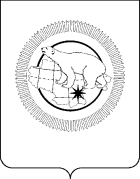 П Р И К А ЗВ целях приведения нормативного правового акта Департамента социальной политики Чукотского автономного округа в соответствие с законодательством Российской Федерации,ПРИКАЗЫВАЮ:1. Внести в приказ Департамента социальной политики Чукотского автономного округа от 26 декабря 2016 года № 2625 «Об утверждении Административного регламента Департамента социальной политики Чукотского автономного округа по предоставлению государственной услуги «Включение в список детей-сирот и детей, оставшихся без попечения родителей, лиц из числа детей-сирот и детей, оставшихся без попечения родителей, лиц, которые относились к категории детей-сирот и детей, оставшихся без попечения родителей, лиц из числа детей-сирот и детей, оставшихся без попечения родителей, и достигли возраста 23 лет, которые подлежат обеспечению жилыми помещениями в Чукотском автономном округе» следующие изменения:приложение изложить в редакции согласно приложению к настоящему приказу.2. Контроль за исполнением настоящего приказа оставляю за собой. Вставить ЭППриложение к приказу 
Департамента социальной политики Чукотского автономного округаот «___» _________ № ____«Приложение к приказу 
Департамента социальной политики Чукотского автономного округаот «26» декабря 2016 года № 2625«АДМИНИСТРАТИВНЫЙ РЕГЛАМЕНТ
Департамента социальной политики Чукотского автономного округа по предоставлению государственной услуги «Включение в список детей-сирот и детей, оставшихся без попечения родителей, лиц из числа детей-сирот и детей, оставшихся без попечения родителей, лиц, которые относились к категории детей-сирот и детей, оставшихся без попечения родителей, лиц из числа детей-сирот и детей, оставшихся без попечения родителей, и достигли возраста 23 лет, которые подлежат обеспечению жилыми помещениями в Чукотском автономном округе»1. Общие положения1.1. Административный регламент Департамента социальной политики Чукотского автономного округа по предоставлению государственной услуги «Включение в список детей-сирот и детей, оставшихся без попечения родителей, лиц из числа детей-сирот и детей, оставшихся без попечения родителей, лиц, которые относились к категории детей-сирот и детей, оставшихся без попечения родителей, лиц из числа детей-сирот и детей, оставшихся без попечения родителей, и достигли возраста 23 лет, которые подлежат обеспечению жилыми помещениями в Чукотском автономном округе» (далее – Административный регламент, государственная услуга) разработан в целях повышения качества исполнения и доступности предоставления в Чукотском автономном округе государственной услуги по включению в список детей-сирот и детей, оставшихся без попечения родителей, лиц из числа детей-сирот и детей, оставшихся без попечения родителей, лиц, которые относились к категории детей-сирот и детей, оставшихся без попечения родителей, лиц из числа детей-сирот и детей, оставшихся без попечения родителей, и достигли возраста 23 лет, которые подлежат обеспечению жилыми помещениями в Чукотском автономном округе (далее – Список), повышения эффективности деятельности органов исполнительной власти, создания комфортных условий для участников отношений, возникающих в ходе предоставления государственной услуги, и определяет стандарт предоставления государственной услуги, состав, последовательность и сроки выполнения административных процедур, требования к порядку их выполнения, формы контроля за исполнением Административного регламента, досудебный (внесудебный) порядок обжалования решений и действий (бездействия) органа, предоставляющего государственную услугу, а также должностных лиц.1.2. Заявителями на предоставление государственной услуги являются:1) законные представители детей-сирот и детей, оставшихся без попечения родителей, достигших возраста 14 лет;2) дети-сироты и дети, оставшиеся без попечения родителей, объявленные полностью дееспособными (эмансипированными);3) лица из числа детей-сирот и детей, оставшихся без попечения родителей, если они в установленном порядке не были включены в список до приобретения ими полной дееспособности до достижения совершеннолетия либо достижения возраста 18 лет и не реализовали принадлежащее им право на обеспечение жилыми помещениями;4) лица, которые относились к категории детей-сирот и детей, оставшихся без попечения родителей, лиц из числа детей-сирот и детей, оставшихся без попечения родителей, и достигли возраста 23 лет, если они в установленном порядке не были поставлены на учёт в качестве нуждающихся в улучшении жилищных условий или нуждающихся в жилых помещениях либо не были включены в Список и не реализовали принадлежащее им право на обеспечение жилыми помещениями;5) законные представители недееспособных или ограниченных в дееспособности лиц из числа детей-сирот и детей, оставшихся без попечения родителей, лиц, которые относились к категории детей-сирот и детей, оставшихся без попечения родителей, лиц из числа детей-сирот и детей, оставшихся без попечения родителей, и достигли возраста 23 лет, которые не были включены в список и не реализовали принадлежащее им право на обеспечение жилыми помещениями.1.3. В качестве заявителя с заявлением о предоставлении государственной услуги имеют право обратиться лица, указанные в пункте 1.2 раздела 1 настоящего Административного регламента.1.4 Получателями государственной услуги являются:1) дети-сироты и дети, оставшиеся без попечения родителей, которые не являются нанимателями жилых помещений по договорам социального найма или членами семьи нанимателя жилого помещения по договору социального найма либо собственниками жилых помещений, а также дети-сироты и дети, оставшиеся без попечения родителей, которые являются нанимателями жилых помещений по договорам социального найма или членами семьи нанимателя жилого помещения по договору социального найма либо собственниками жилых помещений, если их проживание в ранее занимаемых жилых помещениях признано невозможным;2) лица из числа детей-сирот и детей, оставшихся без попечения родителей, которые не являются нанимателями жилых помещений по договорам социального найма или членами семьи нанимателя жилого помещения по договору социального найма либо собственниками жилых помещений, а также лица из числа детей-сирот и детей, оставшихся без попечения родителей, которые являются нанимателями жилых помещений по договорам социального найма или членами семьи нанимателя жилого помещения по договору социального найма либо собственниками жилых помещений, если их проживание в ранее занимаемых жилых помещениях признано невозможным;3) лица, которые относились к категории детей-сирот и детей, оставшихся без попечения родителей, лиц из числа детей-сирот и детей, оставшихся без попечения родителей, и достигли возраста 23 лет, если они относились к категории детей-сирот и детей, оставшихся без попечения родителей, и в соответствии с законодательством Российской Федерации имели право на внеочередное обеспечение жилыми помещениями по договору социального найма, но в установленном порядке не были поставлены на учёт в качестве нуждающихся в улучшении жилищных условий или нуждающихся в жилых помещениях и не реализовали это право по состоянию на 1 января 2013 года или после 1 января 2013 года имели право на обеспечение жилыми помещениями из специализированного жилищного фонда по договорам найма специализированных жилых помещений, но не были включены в Список.1.5. Заявители включаются в Список с целью однократного обеспечения благоустроенными жилыми помещениями специализированного жилищного фонда в соответствии с действующим законодательством Российской Федерации и Чукотского автономного округа.1.6. Департамент социальной политики Чукотского автономного округа при предоставлении государственной услуги осуществляет информационное взаимодействие в качестве поставщика и потребителя информации с Единой государственной информационной системой социального обеспечения.2. Стандарт предоставления государственной услуги2.1. Наименование государственной услугиГосударственная услуга, предоставляемая в рамках настоящего Административного регламента, именуется «Включение в список детей-сирот и детей, оставшихся без попечения родителей, лиц из числа детей-сирот и детей, оставшихся без попечения родителей, лиц, которые относились к категории детей-сирот и детей, оставшихся без попечения родителей, лиц из числа детей-сирот и детей, оставшихся без попечения родителей, и достигли возраста 23 лет, которые подлежат обеспечению жилыми помещениями в Чукотском автономном округе».2.2. Наименование органа, предоставляющего государственную услугуПредоставление государственной услуги осуществляется Департаментом социальной политики Чукотского автономного округа (далее – Департамент) через Управление социальной поддержки населения Департамента (далее – Управление), Отделы социальной поддержки населения Управления социальной поддержки населения Департамента в районах, городе Анадыре, действующие как обособленные структурные подразделения (далее – Отдел), а также через подведомственное учреждение Департамента – Государственное казённое учреждение Чукотского автономного округа «Многофункциональный центр предоставления государственных и муниципальных услуг Чукотского автономного округа» (далее – МФЦ).2.3. Результат предоставления государственной услугиРезультатом предоставления государственной услуги, является:1) включение в Список получателей государственной услуги, указанных в пункте 1.4 раздела 1 настоящего Административного регламента;2) отказ во включении в Список получателей государственной услуги, указанных в пункте 1.4 раздела 1 настоящего Административного регламента;3) направление уведомления о предоставлении (об отказе в предоставлении) государственной услуги заявителю способом, выбранным при подаче заявления (в том числе может быть предоставлено в форме электронного документа).2.4. Срок предоставления государственной услугиОбщий срок предоставления государственной услуги составляет 60 рабочих дней.Срок направления уведомления о предоставлении (об отказе в предоставлении) государственной услуги заявителю составляет пять рабочих дней.2.5. Правовые основания для предоставления государственной услугиПредоставление государственной услуги осуществляется в соответствии с:Федеральным законом от 21.12.1996 № 159-ФЗ «О дополнительных гарантиях по социальной поддержке детей-сирот и детей, оставшихся без попечения родителей» («Собрание законодательства Российской Федерации», 23.12.1996, № 52, ст. 5880);Федеральным законом от 27.07.2010 № 210-ФЗ «Об организации предоставления государственных и муниципальных услуг» («Российская газета», 30.07.2010, № 168) (далее – Федеральный закон «Об организации предоставления государственных и муниципальных услуг»);Федеральным законом от 06.04.2011 № 63-ФЗ «Об электронной подписи» («Собрание законодательства Российской Федерации», 06.04.2011, № 15, ст. 2036);Постановлением Правительства Российской Федерации от 04.04.2019 № 397 «О формировании списка детей-сирот и детей, оставшихся без попечения родителей, лиц из числа детей-сирот и детей, оставшихся без попечения родителей, лиц, которые относились к категории детей-сирот и детей, оставшихся без попечения родителей, лиц из числа детей-сирот и детей, оставшихся без попечения родителей, и достигли возраста 23 лет, которые подлежат обеспечению жилыми помещениями, исключении детей-сирот и детей, оставшихся без попечения родителей, лиц из числа детей-сирот и детей, оставшихся без попечения родителей, из списка в субъекте Российской Федерации по прежнему месту жительства и включении их в список в субъекте Российской Федерации по новому месту жительства» («Собрание законодательства Российской Федерации», 15.04.2019, № 15 (часть IV), ст. 1764) (далее – Постановление Правительства Российской Федерации от 04.04.2019 № 397);Законом Чукотского автономного округа от 10.11.2014 № 105-ОЗ «О дополнительных гарантиях прав детей-сирот и детей, оставшихся без попечения родителей, лиц из числа детей-сирот и детей, оставшихся без попечения родителей, на жилое помещение в Чукотском автономном округе» («Ведомости», 14.11.2014, № 45);Постановлением Правительства Чукотского автономного округа от 28.08.2009 № 248 «Об утверждении структуры, предельной штатной численности и Положения о Департаменте социальной политики Чукотского автономного округа» («Ведомости» № 35 (413) – приложение к газете «Крайний Север» № 35 (1689) от 04.09.2009);Постановлением Правительства Чукотского автономного округа от 26.02.2013 № 65 «Об отдельных вопросах обеспечения жилыми помещениями детей-сирот и детей, оставшихся без попечения родителей, лиц из числа детей-сирот и детей, оставшихся без попечения родителей» («Ведомости» № 33 (616) – приложение к газете «Крайний Север» № 33 (1892) от 23.08.2013) (далее – Постановление Правительства Чукотского автономного округа от 26.02.2013 № 65).2.6. Исчерпывающий перечень документов, необходимых в соответствии с законодательными или иными нормативными правовыми актами для предоставления государственной услуги, с разделением на документы и информацию, которые заявитель должен представить самостоятельно, и документы, которые заявитель вправе представить по собственной инициативе, так как они подлежат представлению в рамках межведомственного взаимодействия2.6.1. Для получения государственной услуги заявителем представляются в Отдел следующие документы:1) заявление в форме электронного документа с использованием федеральной государственной информационной системы «Единый портал государственных и муниципальных услуг (функций)» (далее – Единый портал), регионального портала государственных и муниципальных услуг (далее – Региональный портал) или заявление на бумажном носителе, оформленное в одном экземпляре по форме, установленной приложением 1 к настоящему Административному регламенту;2) документ, удостоверяющий личность лица, в отношении которого решается вопрос о включении в Список (далее – гражданин);3) документ, удостоверяющий личность законного представителя гражданина и его полномочия, либо документ, свидетельствующий об объявлении несовершеннолетнего гражданина полностью дееспособным (эмансипированным);4) доверенность представителя заявителя, оформленная в соответствии с законодательством Российской Федерации;5) документы, подтверждающие утрату в несовершеннолетнем возрасте родительского попечения, в том числе:заявление родителей (родителя) о согласии на усыновление (удочерение) ребёнка;решение суда о лишении родителей (родителя) родительских прав либо ограничении родителей (родителя) в родительских правах в отношении ребёнка;свидетельства (свидетельство) о смерти родителей (родителя);решение суда о признании родителей (родителя) недееспособными (недееспособным);решение суда о признании родителей (родителя) безвестно отсутствующими (отсутствующим);решение суда об объявлении родителей (родителя) умершими (умершим).2.6.2. В случае наличия соответствующих оснований, одновременно с документами, указанными в подпунктах 1-5 пункта 2.6.1 настоящего подраздела, представляются:справка с места учёбы, работы, службы гражданина или места отбывания им наказания об осуществлении учёбы, работы, службы или отбывании наказания, кроме случаев, когда это невозможно (арест, лишение свободы);вступившее в законную силу решение суда об отказе в принудительном обмене жилого помещения, предоставленного по договору социального найма, в случае проживания в жилом помещении лиц, лишённых родительских прав в отношении гражданина, невозможность проживания которого в ранее занимаемом жилом помещении устанавливается, или в выселении иных лиц, не являющихся членами семьи гражданина (при наличии);вступившее в законную силу решение суда о признании лица, проживающего в жилом помещении, нанимателем или членом семьи нанимателя по договору социального найма либо собственником которого является гражданин, недееспособным или ограничении его в дееспособности (при наличии);справка медицинской организации о том, что лицо, проживающее в жилом помещении, нанимателем или членом семьи нанимателя по договору социального найма либо собственником которого является гражданин, страдает тяжёлой формой хронического заболевания, хроническим алкоголизмом или наркоманией (при наличии);документы, подтверждающие состав семьи гражданина (свидетельство (свидетельства) о рождении детей, свидетельство о заключении брака, вступившее в законную силу решение суда об усыновлении (удочерении) им ребёнка) (при наличии).2.6.3. Документы, указанные в пунктах 2.6.1-2.6.2 настоящего подраздела, заявитель представляет самостоятельно.2.6.4. Специалист Отдела на основании межведомственного запроса, направляемого в порядке межведомственного информационного взаимодействия, запрашивает следующие документы:1) акт органа опеки и попечительства об устройстве гражданина под надзор в организацию для детей-сирот и детей, оставшихся без попечения родителей, или под опеку (попечительство);2) справку организации для детей-сирот и детей, оставшихся без попечения родителей, о том, что гражданин находится (находился) под надзором и оканчивает пребывание в указанной организации, а также о его пребывании в иных организациях для детей-сирот и детей, оставшихся без попечения родителей, на полном государственном обеспечении с момента утраты родительского попечения (при наличии);3) акт обследования жилищно-бытовых условий в жилом помещении, нанимателем, членом семьи нанимателя по договору социального найма либо собственником которого является гражданин;4) заключение межведомственной комиссии, образованной в соответствии с Положением о признании помещения жилым помещением, жилого помещения непригодным для проживания и многоквартирного дома аварийным и подлежащим сносу или реконструкции, утверждённым Постановлением Правительства Российской Федерации от 28 января 2006 года № 47 «Об утверждении Положения о признании помещения жилым помещением, жилого помещения непригодным для проживания, многоквартирного дома аварийным и подлежащим сносу или реконструкции, садового дома жилым домом и жилого дома садовым домом», о признании в порядке, установленном указанным Положением, жилого помещения непригодным для постоянного проживания;5) справку органа, осуществляющего государственную регистрацию прав на недвижимое имущество, о наличии или отсутствии у гражданина жилых помещений на праве собственности;6) документы с последнего места жительства гражданина и по всем адресам, где он ранее был зарегистрирован, начиная с адреса сохранённого за ним жилого помещения:выписка из домовой (поквартирной) книги;выписка из финансово-лицевого счета;7) документы, подтверждающие право пользования жилым помещением или право собственности на жилое помещение, невозможность проживания в котором подлежит установлению (договор социального найма, ордер, решение о предоставлении жилого помещения, свидетельство о государственной регистрации права собственности и иные документы) (при наличии);8) справка органа внутренних дел о наличии у лица, проживающего в жилом помещении, нанимателем или членом семьи нанимателя по договору социального найма либо собственником которого является гражданин, невозможность проживания которого в ранее занимаемом жилом помещении устанавливается, судимости или факта уголовного преследования либо о прекращении уголовного преследования в отношении указанного лица по нереабилитирующим основаниям за преступления против жизни и здоровья, половой неприкосновенности и половой свободы личности, против семьи и несовершеннолетних, здоровья населения и общественной нравственности, а также против общественной безопасности;9) в случае обращения с заявлением о включении в Список лица, не состоящего на учёте в Отделе – документы, подтверждающие сведения об утрате гражданином в несовершеннолетнем возрасте родительского попечения, указанные в заявлении.Заявитель имеет право предоставить указанные в настоящем пункте документы самостоятельно.2.6.5. В заявлении указываются следующие сведения о гражданине:фамилия, имя, отчество (при наличии);число, месяц и год рождения;сведения о паспорте гражданина Российской Федерации или ином документе, удостоверяющем личность (военный билет, временное удостоверение, выдаваемое взамен военного билета, или удостоверение личности (для лиц, которые проходят военную службу), временное удостоверение личности гражданина Российской Федерации, выдаваемое на период оформления паспорта);сведения об утрате (отсутствии) попечения родителей (единственного родителя);сведения о регистрации по месту жительства и (или) месту пребывания на территории Чукотского автономного округа (при наличии);сведения о наличии или отсутствии права собственности на жилое помещение, или права пользования жилым помещением по договору социального найма, или права пользования жилым помещением в качестве члена семьи нанимателя по договору социального найма;сведения о факте признания невозможности проживания в ранее занимаемом жилом помещении (при наличии);сведения о месте проживания;сведения о приобретении полной дееспособности до достижения возраста 18 лет;сведения о страховом номере индивидуального лицевого счета (СНИЛС);контактные данные (номер телефона, адрес электронной почты (при наличии)).При подаче заявления о включении в список лицами, указанными в подпунктах 1, 5 пункта 1.2 раздела 1 настоящего Административного регламента, в заявлении указываются следующие сведения о законном представителе или представителе заявителя:фамилия, имя, отчество (при наличии);сведения о паспорте гражданина Российской Федерации или ином документе, удостоверяющем личность (военный билет, временное удостоверение, выдаваемое взамен военного билета, или удостоверение личности (для лиц, которые проходят военную службу), временное удостоверение личности гражданина Российской Федерации, выдаваемое на период оформления паспорта);сведения о документе, удостоверяющем личность и признаваемом Российской Федерацией в этом качестве, для иностранных граждан и лиц без гражданства - законных представителей.2.6.6. Датой обращения заявителя о предоставлении государственной услуги является дата регистрации заявления и необходимых документов в Отделе.2.6.7. Документы, представляемые заявителем, должны соответствовать следующим требованиям:1) полномочия представителя заявителя оформлены в соответствии с законодательством Российской Федерации;2) тексты документов написаны разборчиво;3) фамилия, имя и отчество (при наличии) гражданина, его адрес места жительства, номер телефона (при наличии) написаны полностью;4) в документах отсутствуют подчистки, приписки, зачёркнутые слова и иные исправления;5) документы не исполнены карандашом;6) документы не имеют серьёзных повреждений, наличие которых допускает неоднозначность истолкования содержания;7) копии документов удостоверены организацией, их выдавшей, либо Отделом, либо в соответствии с Основами законодательства Российской Федерации о нотариате;8) документы, поступившие в виде электронного документа (пакета документов), подписаны усиленной квалифицированной электронной подписью.2.6.8. Копии документов, предусмотренные пунктами 2.6.1-2.6.2 настоящего подраздела, представленные заявителем на личном приёме в Отделе, представляются с предъявлением их оригиналов в случае, если они не удостоверены в соответствии с Основами законодательства Российской Федерации о нотариате либо организацией, их выдавшей.2.6.9. Специалисты Отдела могут самостоятельно заверять предоставленные копии документов после сверки их с оригиналом.В случае если заявителем не были представлены копии документов, предусмотренных пунктами 2.6.1-2.6.2 настоящего подраздела, специалист Отдела изготавливает копии указанных документов самостоятельно (при наличии представленных заявителем оригиналов этих документов).Требовать от граждан документы, не предусмотренные настоящим подразделом, не допускается.2.7. Исчерпывающий перечень оснований для отказа в приёме документов, необходимых для предоставления государственной услугиОснованием для отказа в приеме заявления и документов, необходимых для предоставления государственной услуги, является несоблюдение установленных условий признания действительности усиленной квалифицированной электронной подписи, выявленное в результате ее проверки.2.8. Исчерпывающий перечень оснований для отказа в предоставлении государственной услугиОснованиями для отказа в предоставлении государственной услуги являются:1) обращение с заявлением о предоставлении государственной услуги лица, не относящегося к категории лиц, указанных в пункте 1.2 раздела 1 настоящего Административного регламента;2) отсутствие у заявителя права на обеспечение отдельным благоустроенным жилым помещением специализированного жилищного фонда по договорам найма специализированных жилых помещений, определённого действующим законодательством.2.9. Размер платы, взимаемой с заявителя при предоставлении государственной услуги, и способы её взиманияГосударственная услуга предоставляется бесплатно.2.10. Максимальные сроки ожидания в очередиМаксимальный срок ожидания в очереди не должен превышать:1) при подаче заявления о предоставлении государственной услуги – 15 минут;2) при получении результата предоставления государственной услуги лично – 15 минут.2.11. Срок и порядок регистрации заявления заявителя о предоставлении государственной услуги, в том числе в электронной форме2.11.1. Заявление и прилагаемые к нему документы могут быть поданы заявителем в Отдел лично, с помощью почтовой связи либо с использованием Единого портала, Регионального портала, через МФЦ.Заявление и необходимые документы направляются в Отдел посредством почтовой связи способом, позволяющим подтвердить факт и дату отправления. В этом случае к заявлению прилагаются копии необходимых документов, заверенные нотариусом или иным лицом в порядке, установленном статьей 185.1 Гражданского кодекса Российской Федерации и Основами законодательства Российской Федерации о нотариате от 11 февраля 1993 года № 4462-I.2.11.2. При обращении заявителя специалист Отдела:1) принимает заявление и необходимые документы;2) выдает заявителю расписку-уведомление о приеме заявления и необходимых документов (далее – расписка-уведомление) с указанием регистрационного номера и даты приема заявления;3) направляет извещение о дате получения заявления заявителю в случае получения заявления и необходимых документов посредством почтовой связи.2.11.3. Заявление, принятое лично от заявителя, регистрируется Отделом в день его приёма при условии одновременного предъявления (представления) необходимых документов.2.11.4. Заявление, направленное посредством почтовой связи, регистрируется не позднее первого рабочего дня, следующего за днём его получения Отделом с копиями необходимых документов.2.11.5. В случае если к заявлению, принятому лично от заявителя либо направленному посредством почтовой связи, приложены не все необходимые документы, Отдел возвращает заявителю заявление и приложенные к нему документы в срок, установленный пунктом 3.2.3 подраздела 3.2 раздела 3 настоящего Административного регламента. Возврат заявления и приложенных к нему документов осуществляется с указанием причины возврата способом, позволяющим подтвердить факт и дату возврата.2.11.6. Заявление, направленное посредством Единого портала, Регионального портала регистрируется в автоматическом режиме. Специалист Отдела не позднее следующего рабочего дня со дня получения заявления формирует и направляет заявителю электронное уведомление о получении его заявления.2.12. Требования к местам предоставления государственной услуги, услуг, предоставляемых организациями, участвующими в предоставлении государственной услуги2.12.1. Места информирования предназначаются для ознакомления граждан с информационными материалами и оборудуются информационными стендами.2.12.2. Количество мест ожидания определяется исходя из фактической нагрузки и возможностей для их размещения в здании.Места ожидания и приёма заявителей должны соответствовать комфортным условиям для граждан и оптимальным условиям труда и деятельности сотрудников.2.12.3. Места для заполнения документов оборудуются стульями, столами (стойками) и обеспечиваются образцами заполнения документов, бланками заявлений и канцелярскими принадлежностями.2.12.4. Рабочее место должностного лица, участвующего в предоставлении государственных услуг, оборудуется телефоном, персональным компьютером с возможностью доступа к информационным базам данных, печатающими и копирующими устройствами.При организации рабочих мест должна быть предусмотрена возможность свободного входа и выхода из помещения при необходимости.2.12.5. В соответствии с законодательством Российской Федерации в целях организации беспрепятственного доступа инвалидов (включая инвалидов, использующих кресла-коляски и собак-проводников) к месту предоставления государственной услуги им обеспечиваются:1) условия беспрепятственного доступа в помещение Департамента, Отдела, а также для беспрепятственного пользования транспортом, средствами связи и информации;2) возможность самостоятельного передвижения по территории, на которой расположено помещение Департамента, Отдела, а также входа и выхода из него, посадки на транспортное средство и высадки из него, в том числе с использованием кресла-коляски;3) возможность сопровождения инвалидов, имеющих стойкие расстройства функции зрения и самостоятельного передвижения, и оказания им помощи;4) надлежащее размещение оборудования и носителей информации, необходимых для обеспечения беспрепятственного доступа инвалидов в помещение Департамента, Отделов, с учетом ограничений их жизнедеятельности;5) возможность дублирования необходимой для инвалидов звуковой и зрительной информации, а также надписей, знаков и иной текстовой и графической информации знаками, выполненными рельефно-точечным шрифтом Брайля;6) возможность допуска сурдопереводчика и тифлосурдопереводчика;7) возможность допуска собаки-проводника в помещение Департамента, Отдела при наличии документа, подтверждающего ее специальное обучение, выдаваемого по форме и в порядке, утвержденных приказом Министерства труда и социальной защиты Российской Федерации от 22 июня 2015 г. №386н;8) соответствующая помощь работников Департамента, Отдела в преодолении барьеров, мешающих получению ими государственной услуги наравне с другими лицами.В случае невозможности полностью приспособить помещение Департамента, Отдела с учетом потребности инвалида ему обеспечивается доступ к месту предоставления государственной услуги либо, когда это возможно, ее предоставление по месту жительства инвалида или в дистанционном режиме.Порядок обеспечения условий доступности для инвалидов объектов и предоставляемых услуг в сфере труда, занятости и социальной защиты населения, а также оказания им при этом необходимой помощи определен приказом Министерства труда и социальной защиты Российской Федерации от 30 июля 2015 г. № 527н.2.13. Показатели доступности и качества государственной услуги2.13.1. Показателями доступности государственной услуги являются:1) возможность получения государственной услуги своевременно и в соответствии с настоящим Административным регламентом;2) доступность обращения за предоставлением государственной услуги, в том числе лицами с ограниченными физическими возможностями;3) возможность получения полной, актуальной и достоверной информации о порядке предоставления государственной услуги, в том числе с использованием информационно-коммуникационных технологий;4) возможность обращения за государственной услугой различными способами (личное обращение в Отдел, посредством Единого портала, Регионального портала или через МФЦ);5) возможность обращения за государственной услугой по месту жительства или месту фактического проживания (пребывания) заявителей;6) количество взаимодействий заявителя с должностными лицами Отдела при предоставлении государственной услуги и их продолжительность;7) возможность досудебного рассмотрения жалоб заявителей на решения, действия (бездействие) органа, предоставляющего государственную услугу, МФЦ, а также их должностных лиц, государственных служащих, работников.2.13.4. Показателем качества государственной услуги является предоставление государственной услуги в соответствии со стандартом, установленным настоящим Административным регламентом, и удовлетворенность заявителей предоставленной государственной услугой.2.13.5. Взаимодействие заявителя с должностными лицами Отдела, МФЦ при предоставлении государственной услуги осуществляется два раза – при представлении в Отдел, в МФЦ заявления со всеми необходимыми документами для получения государственной услуги и при получении результата предоставления государственной услуги заявителем непосредственно.2.13.6. В случае направления заявления со всеми необходимыми документами посредством почтовой связи взаимодействие заявителя с должностными лицами Отдела осуществляется один раз – при получении результата предоставления государственной услуги заявителем непосредственно.2.13.7. В случае направления заявления посредством Единого портала, Регионального портала взаимодействие заявителя с должностными лицами Отдела осуществляется два раза - при представлении в Отдел всех необходимых документов для получения государственной услуги и при получении результата предоставления государственной услуги заявителем непосредственно либо один раз - в случае получения результата государственной услуги посредством Единого портала, Регионального портала.2.13.8. Продолжительность одного взаимодействия заявителя с должностным лицом Отдела при предоставлении государственной услуги не превышает 15 минут.2.14. Порядок информирования о правилах предоставлениягосударственной услуги2.14.1. Информация о месте нахождения, графике работы, часах приема заявителей специалистами и должностными лицами Отделов, а также консультации, в том числе о ходе предоставления государственных услуг, предоставляются при обращении по номерам контактных телефонов, почтовым адресам и адресам электронной почты, указанным в приложении 3 к настоящему Административному регламенту.Сведения о графике (режиме) работы Департамента, Отделов размещаются также при входе в занимаемые ими помещения.2.14.2. Информирование и консультирование заявителей должностными лицами и специалистами Департамента, Отделов по вопросам предоставления государственной услуги осуществляется посредством телефонной, факсимильной, почтовой связи, электронной почты, а также в ходе личного приёма. Информирование осуществляется также посредством публикаций в средствах массовой информации, издания информационных раздаточных материалов (памяток, брошюр, буклетов), размещения необходимой информации на информационных стендах, в сети «Интернет».2.14.3. Информация по вопросам предоставления государственной услуги, а также информация, указанная в пункте 2.14.1 настоящего подраздела, размещается в сети «Интернет» на официальном сайте Чукотского автономного округа по адресу: http://чукотка.рф – Приоритетные направления – Административная реформа – Административные регламенты – Утвержденные Административные регламенты, в Едином портале – www.gosuslugi.ru и на сайте МФЦ (http://mfc87.ru).2.14.4. Информация по вопросам предоставления государственной услуги, а также сведения о ходе её предоставления могут быть получены заявителем с использованием Единого портала, Регионального портала.Информация на Едином портале, Региональном портале о порядке и сроках предоставления государственной услуги предоставляется заявителю бесплатно.2.15. Иные требования, в том числе учитывающие особенности предоставления государственной услуги в многофункциональных центрах предоставления государственных и муниципальных услуг и особенности предоставления государственной услуги в электронной форме2.15.1. Предоставление государственной услуги в МФЦ осуществляется в соответствии с соглашением о взаимодействии, заключенным между МФЦ и Департаментом.2.15.2. Для получения государственной услуги в электронной форме заявитель направляет соответствующее заявление с приложением документов, установленных подразделом 2.6. раздела 2. настоящего Административного регламента, в форме электронного документа, подписанного усиленной квалифицированной электронной подписью в порядке, установленном Федеральным законом от 6 апреля 2011 года № 63-ФЗ «Об электронной подписи» и Постановлением Правительства Российской Федерации от 25 июня 2012 года № 634 «О видах электронной подписи, использование которых допускается при обращении за получением государственных и муниципальных услуг».2.15.3. В заявлении в электронной форме указывается один из следующих способов получения уведомления о предоставлении (об отказе в предоставлении) государственной услуги:1) в виде бумажного документа, который заявитель получает непосредственно при личном обращении или посредством почтового отправления;2) в форме электронного документа, который направляется заявителю посредством электронной почты. 2.15.4. При предоставлении государственной услуги посредством Единого портала, Регионального портала заявителю обеспечивается возможность:1) получения информации о порядке и сроках предоставления государственной услуги;2) записи на прием в Отдел для подачи заявления и необходимых документов;3) формирования заявления;4) направления заявления и необходимых документов в электронной форме;5) получения сведений о ходе предоставления государственной услуги;6) получения электронного сообщения о результате предоставления государственной услуги;7) осуществления оценки качества предоставления государственной услуги;8) досудебного (внесудебного) обжалования решений и действий (бездействия) органа, предоставляющего государственную услугу, МФЦ, а также их должностных лиц, государственных служащих, работников;9) получения результата государственной услуги в форме электронного документа.2.15.5. При предоставлении государственной услуги посредством Единого портала, Регионального портала заявителю направляется:1) уведомление о приеме и регистрации заявления и необходимых документов;2) уведомление о результатах рассмотрения заявления и необходимых документов.2.15.6. Не допускается отказ в приеме заявления и необходимых документов, а также отказ в предоставлении государственной услуги в случае, если заявление и необходимые документы поданы в соответствии с информацией о сроках и порядке предоставления государственной услуги, размещенной на Едином портале.Запрещается требовать от заявителя совершения иных действий, кроме прохождения идентификации и аутентификации в соответствии с нормативными правовыми актами Российской Федерации.3. Состав, последовательность и сроки выполнения административных процедур (действий), требования к порядку их выполнения, в том числе особенности выполнения административных процедур (действий) в электронной форме3.1. Исчерпывающий перечень административных процедур3.1.1. Предоставление государственной услуги включает в себя следующие административные процедуры:1) приём и регистрация заявления и документов;2) проверка прав заявителя и подготовка заключения с выводами о необходимости включения или отказа во включении в Список заявителя;3) направление заключения и заявления с пакетом документов заявителя в Департамент;4) организация предоставления государственной услуги и принятие решения о предоставлении (об отказе в предоставлении) государственной услуги;5) направление заявителю решения о предоставлении (об отказе в предоставлении) государственной услуги.3.1.2. При обращении заявителя посредством Единого портала, Регионального портала осуществляются следующие административные процедуры:1) получение информации о порядке и сроках предоставления услуги;2) подача и прием запроса и иных документов, необходимых для предоставления государственной услуги;3) прием и регистрация запроса и иных документов, необходимых для предоставления государственной услуги;4) получение заявителем сведений о ходе предоставления государственной услуги;5) получение результата предоставления государственной услуги;6) досудебное (внесудебное) обжалование решений и действий (бездействия) органа, предоставляющего государственную услугу, МФЦ, а также их должностных лиц, государственных служащих, работников.3.2. Прием и регистрация заявления и документов3.2.1. Основанием для начала административной процедуры является поступление заявления о предоставлении государственной услуги с прилагаемыми к нему документами. Документы подаются в соответствии с подразделом 2.6 раздела 2 настоящего Административного регламента.Юридическим фактом, являющимся основанием для начала административной процедуры приема и регистрации заявления и прилагаемых документов, является поступившие в Отдел заявление и документы посредством почтового отправления, через Единый портал, Региональный портал, МФЦ либо предоставление заявления и документов в Отдел лично заявителем.3.2.2. При приеме заявления и необходимых документов специалист Отдела:1) сверяет данные представленных документов с данными, указанными в заявлении;2) снимает копии с документов в случае, если представлены подлинники документов;3) заверяет копии документов, подлинники документов возвращает заявителю;4) регистрирует заявление в сроки, предусмотренные пунктами 2.11.3, 2.11.4 подраздела 2.11 раздела 2 настоящего Административного регламента;5) выдает (направляет) заявителю расписку-уведомление с указанием регистрационного номера и даты приема заявления.3.2.3. Заявитель вправе обратиться за предоставлением государственной услуги через Единый портал, Региональный портал.В случае предоставления заявления в форме электронного документа днем обращения за предоставлением государственной услуги считается дата подачи заявления в форме электронного документа.К заявлению в электронном виде прилагается пакет документов, указанных в пункте 2.6.1 подраздела 2.6 раздела 2 настоящего Административного регламента.При получении документов в электронной форме в автоматическом режиме осуществляется форматно-логический контроль запроса, проверяется наличие оснований для отказа в приеме документов, указанных в подразделе 2.7 раздела 2 настоящего Административного регламента.Заявителю сообщается присвоенный заявителю в электронной форме уникальный номер, по которому в соответствующем разделе Единого портала, Регионального портала заявителю будет представлена информация о ходе выполнения запроса о предоставлении государственной услуги.При поступлении документов, подписанных усиленной квалифицированной электронной подписью, специалист Отдела обязан провести процедуру проверки действительности усиленной квалифицированной электронной подписи, с использованием которой подписано заявление о предоставлении государственной услуги и прилагаемые к нему документы, предусматривающую проверку соблюдения условий, указанных в статье 11 Федерального закона «Об электронной подписи» (далее – проверка усиленной квалифицированной электронной подписи), в порядке, установленном Правилами использования усиленной квалифицированной электронной подписи при обращении за получением государственных и муниципальных услуг, утвержденными Правительством Российской Федерации.В целях обеспечения проверки усиленной квалифицированной электронной подписи допускается к использованию класс средств удостоверяющих центров, соответствующий классу средств усиленной квалифицированной электронной подписи, с использованием которой подписано заявление о предоставлении государственной услуги и прилагаемые к нему документы.При соблюдении установленных условий признания действительности усиленной квалифицированной электронной подписи, специалист Отдела проверяет соответствие представленных электронных документов установленным требованиям.В случае если в результате проверки усиленной квалифицированной электронной подписи будет выявлено несоблюдение установленных условий признания ее действительности, специалист Отдела в течение одного рабочего дня со дня завершения проведения такой проверки принимает решение об отказе в приеме к рассмотрению заявления о предоставлении государственной услуги и прилагаемых к нему документов и направляет заявителю уведомление об этом способом, указанным в подразделе 2.15 раздела 2 настоящего Административного регламента, с указанием пунктов статьи 11 Федерального закона «Об электронной подписи», которые послужили основанием для указанного решения. Уведомление в электронной форме подписывается усиленной квалифицированной электронной подписью специалистом Отдела, имеющим право электронной подписи.После получения уведомления заявитель вправе обратиться повторно с обращением о предоставлении государственной услуги, устранив нарушения, которые послужили основанием для отказа в приеме к рассмотрению первичного обращения.3.2.5. Результатом административной процедуры является:оформление уведомления об отказе в приеме заявления и документов;регистрация заявления и документов.3.2.6. Способ фиксации результата административной процедуры, в том числе в электронной форме, содержащий указание на формат обязательного отображения административной процедуры: ответственное должностное лицо Отдела регистрирует заявление со всеми необходимыми документами, вносит на Едином портале, Региональном портале сведения о приеме и регистрации заявления со всеми необходимыми документами и передаче их для рассмотрения на следующий этап либо сведения об отказе в приеме заявления и документов. Данные сведения должны быть доступны заявителю на Едином портале, Региональном портале.3.3. Проверка прав заявителя и подготовка заключения с выводами о необходимости включения или отказа во включении в Список заявителя3.3.1. Основанием для начала административной процедуры является регистрация заявления о предоставлении государственной услуги в Журнале регистрации заявлений о включении в список детей-сирот и детей, оставшихся без попечения родителей, лиц из числа детей-сирот и детей, оставшихся без попечения родителей, лиц, которые относились к категории детей-сирот и детей, оставшихся без попечения родителей, лиц из числа детей-сирот и детей, оставшихся без попечения родителей, и достигли возраста 23 лет, которые подлежат обеспечению жилыми помещениями в Чукотском автономном округе.3.3.2. Специалист Отдела проводит экспертизу документов. В случае выявления недостоверности и (или) неполноты сведений, содержащихся в заявлении и представленных заявителем документах, специалист Отдела направляет заявителю запрос об уточнении указанных сведений. Запрос может быть передан заявителю под расписку, направлен заказным письмом с уведомлением о вручении или в электронной форме по телекоммуникационным каналам связи.Срок, указанный в абзаце первом подраздела 2.4 раздела 2 настоящего Административного регламента, приостанавливается со дня направления заявителю запроса Отдела и не учитывается при исчислении срока принятия решения о предоставлении (об отказе в предоставлении) государственной услуги.3.3.3. Специалист Отдела проверяет наличие либо отсутствие оснований для отказа в предоставлении государственной услуги, предусмотренных подразделом 2.8 раздела 2 настоящего Административного регламента, рассматривает и формирует документы в учётное дело заявителя (далее – дело) в следующем порядке:1) заявление о предоставлении государственной услуги;2) оригиналы и (или) копии документов, необходимых для подготовки заключения с выводами о необходимости включения или отказа во включении в Список заявителя (далее – заключение).Специалист Отдела готовит проект заключения и вместе с делом передаёт на согласование начальнику Отдела.Начальник Отдела:1) при наличии замечаний к представленному проекту заключения возвращает его специалисту Отдела на доработку;2) при отсутствии замечаний по представленному проекту заключения подписывает его и передаёт специалисту Отдела.В день подписания заключения оно приобщается к делу заявителя..3.3.4. Критерием принятия решения в ходе административной процедуры является наличие сформированного дела, содержащего заявление и документы, соответствующие требованиям подраздела 2.6 раздела 2 настоящего Административного регламента.3.3.5. Результатом административной процедуры является сформированный пакет документов заявителя.3.3.6. Общий срок административной процедуры не должен превышать 30 рабочих дней со дня регистрации заявления и документов заявителя в Отделе.3.4. Направление заключения и заявления с пакетом документов заявителя в Департамент3.4.1. Основанием для начала административной процедуры является поступление подписанного заключения специалисту Отдела.3.4.2. Специалист Отдела направляет заключение и заявление с пакетом документов факсимильной связью либо в виде электронного документа посредством электронной почты в Управление, с последующим направлением оригиналов и заверенных копий документов через организации федеральной почтовой связи.3.4.3. Критерием принятия решения в ходе административной процедуры является наличие сформированного дела, содержащего заявление, заключение и документы, соответствующие требованиям подраздела 2.6 раздела 2 настоящего Административного регламента.3.4.4. Результатом административной процедуры является направление специалистом Отдела дела заявителя в Управление (электронной почтой или факсимильной связью с последующим направлением почтовой связью).3.4.5. Способ фиксации результата административной процедуры - регистрация сформированного пакета документов заявителя в журнале исходящей корреспонденции Отдела.3.4.6. Общий срок административной процедуры не должен превышать 35 рабочих дней со дня регистрации заявления и документов заявителя в Отделе.3.5. Организация предоставления государственной услуги и принятие решения о предоставлении (об отказе в предоставлении) государственной услуги3.5.1. Основанием для начала административной процедуры является факт поступления специалисту Управления сформированного дела заявителя.3.5.2. Специалист Управления при получении дела заявителя готовит проект протокола заседания Комиссии по обеспечению детей-сирот и детей, оставшихся без попечения родителей, лиц из их числа жилыми помещениями по договорам найма специализированных жилых помещений (далее – Комиссия) о включении либо об отказе во включении заявителя в Список.Члены Комиссии, изучив дело заявителя, принимают решение о включении в Список либо об отказе во включении в Список:в случае принятия Комиссией решения о включении заявителя в Список, специалист Управления готовит проект приказа Департамента о предоставлении государственной услуги;в случае принятия решения об отказе во включении заявителя в Список, специалист Управления готовит проект приказа Департамента об отказе в предоставлении государственной услуги.Специалист Управления передаёт проект приказа на согласование должностным лицам Департамента.После прохождения стадии согласования проект приказа Департамента направляется начальнику Департамента для рассмотрения и подписания.3.5.3. Начальник Департамента:1) при наличии замечаний к представленному проекту приказа о предоставлении (об отказе в предоставлении) государственной услуги возвращает их специалисту Управления на доработку;2) при отсутствии замечаний по представленному проекту приказа о предоставлении (об отказе в предоставлении) государственной услуги подписывает его и передаёт специалисту Управления.3.5.4. В день подписания приказа:1) копия приказа приобщается к делу заявителя;2) специалистом Управления формируется уведомление заявителю о предоставлении (об отказе в предоставлении) государственной услуги.3.5.5. Критерием принятия решения в ходе административной процедуры является отсутствие (наличие) оснований, предусмотренных подразделом 2.8 настоящего Административного регламента.3.5.6. Результатом административной процедуры является:1) в случае принятия решения о предоставлении государственной услуги – подписанный начальником Департамента приказ о предоставлении государственной услуги;2) в случае принятия решения об отказе в предоставлении государственной услуги – подписанный начальником Департамента приказ об отказе в предоставлении государственной услуги.3.6.7. Способ фиксации административной процедуры – регистрация приказа в журнале по основной деятельности Департамента.3.6.8. Общий срок административной процедуры не должен превышать 60 рабочих дней со дня регистрации заявления и документов заявителя в Отделе.3.6.9. Способ фиксации результата административной процедуры, в том числе в электронной форме, содержащий указание на формат обязательного отображения административной процедуры: момент оформления решения о предоставлении заявителю государственной услуги либо об отказе в предоставлении государственной услуги фиксируются ответственным должностным лицом Отдела на Едином портале, Региональном портале. Данные сведения должны быть доступны заявителю на Едином портале, Региональном портале.3.6. Направление заявителю решения о предоставлении (об отказе в предоставлении) государственной услуги3.6.1. Основанием для начала административной процедуры является получение специалистом Управления копии приказа Департамента о предоставлении (об отказе в предоставлении) государственной услуги.3.6.2. Копия приказа Департамента о предоставлении (об отказе в предоставлении) государственной услуги выдаётся заявителю лично, либо направляется ему любым видом связи, позволяющим получить доказательство получения отправления заявителем.В случае если копия приказа Департамента о предоставлении (об отказе в предоставлении) государственной услуги была направлена заявителю не на бумажных носителях, указанный документ направляется заявителю на бумажных носителях через организации федеральной почтовой связи.3.6.3. Критерием принятия решения о направлении копии приказа Департамента о предоставлении (об отказе в предоставлении) государственной услуги является наличие приказа Департамента о предоставлении (об отказе в предоставлении) государственной услуги у специалиста Управления.3.6.4. Результатом административной процедуры является направление заявителю копии приказа Департамента о предоставлении (об отказе в предоставлении) государственной услуги, в том числе с помощью Единого портала, Регионального портала со ссылкой на присвоенный заявителю в электронной форме уникальный номер, по которому в соответствующем разделе Единого портала, Регионального портала заявителю представляется информация о ходе выполнения запроса о предоставлении государственной услуги.3.6.5. Способ фиксации результата административной процедуры – регистрация копии приказа Департамента о предоставлении (об отказе в предоставлении) государственной услуги в журнале регистрации исходящей корреспонденции Департамента.3.6.6. Общий срок административной процедуры осуществляется в течение пяти рабочих дней со дня получения специалистом Управления копии приказа Департамента о предоставлении (об отказе в предоставлении) государственной услуги.3.7. Порядок осуществления административных процедур в электронной форме, в том числе с использованием Единого портала, Регионального портала3.7.1. Предоставление в электронной форме заявителям информации о порядке и сроках предоставления услуги осуществляется посредством Единого портала, Регионального портала в порядке, установленном в подразделе 3.1 раздела 3 настоящего Административного регламента.На Едином портале, Региональном портале в обязательном порядке размещаются следующие сведения:круг заявителей;исчерпывающий перечень документов, необходимых для предоставления государственной услуги, требования к оформлению указанных документов, а также перечень документов, которые заявитель вправе представить по собственной инициативе;результаты предоставления государственной услуги, порядок выдачи документа, являющегося результатом предоставления государственной услуги;срок предоставления государственной услуги;исчерпывающий перечень оснований для приостановления или отказа в предоставлении государственной услуги;о праве заявителя на досудебное (внесудебное) обжалование действий (бездействия) и решений, принятых (осуществляемых) в ходе предоставления государственной услуги;формы заявлений (уведомлений), используемых при предоставлении государственной услуги.3.7.2. Формирование запроса заявителем осуществляется посредством заполнения электронной формы заявления на Едином портале, Региональном портале без необходимости дополнительной подачи заявления в какой-либо иной форме.На Едином портале, Региональном портале размещаются образцы заполнения электронной формы заявления о предоставлении услуги.После заполнения заявителем каждого из полей электронной формы заявления осуществляется автоматическая форматно-логическая проверка сформированного запроса. При выявлении некорректно заполненного поля электронной формы заявления заявитель уведомляется о характере выявленной ошибки и порядке ее устранения посредством информационного сообщения непосредственно в электронной форме заявления.При формировании запроса заявителю обеспечивается:возможность копирования и сохранения заявления;возможность печати на бумажном носителе копии электронной формы заявления;сохранение ранее введенных в электронную форму заявления значений в любой момент по желанию пользователя, в том числе при возникновении ошибок ввода и возврате для повторного ввода значений в электронную форму заявления;заполнение полей электронной формы заявления до начала ввода сведений заявителем с использованием данных, размещенных в федеральной государственной информационной системе «Единая система идентификации и аутентификации в инфраструктуре, обеспечивающей информационно-технологическое взаимодействие информационных систем, используемых для предоставления государственных и муниципальных услуг в электронной форме» (далее – ЕСИА), и сведений, опубликованных на Едином портале, Региональном портале в части, касающейся сведений, отсутствующих в ЕСИА;возможность вернуться на любой из этапов заполнения электронной формы заявления без потери ранее введенной информации;возможность доступа заявителя на Едином портале, Региональном портале к ранее поданным им заявлениям в течение не менее одного года, а также частично сформированных заявок - в течение не менее 3 месяцев.Сформированный и подписанный запрос и иные документы направляются в Отдел посредством Единого портала, Регионального портала.3.7.3 Отдел обеспечивает в электронной форме прием документов, необходимых для предоставления услуги, и регистрацию запроса в срок, указанный в пункте в пункте 3.2.3 подраздела 3.2 настоящего Административного регламента, без необходимости повторного представления на бумажном носителе.После принятия запроса заявителя специалистом Отдела, ответственным за прием документов, статус запроса заявителя в личном кабинете на Едином портале, Региональном портале обновляется до статуса «принято».3.7.4. Информация о ходе предоставления государственной услуги направляется заявителю Отделом в срок, не превышающий одного рабочего дня после завершения выполнения соответствующей административной процедуры, на адрес электронной почты или с использованием средств Единого портала, Регионального портала по выбору заявителя.При предоставлении государственной услуги в электронной форме заявителю направляется:уведомление о приеме и регистрации запроса и иных документов, необходимых для предоставления государственной услуги, содержащее сведения о факте приема запроса и документов, необходимых для предоставления государственной услуги, и начале процедуры предоставления государственной услуги, а также сведения о дате и времени окончания предоставления государственной услуги либо мотивированный отказ в приеме запроса и иных документов, необходимых для предоставления государственной услуги;уведомление о результатах рассмотрения документов, необходимых для предоставления государственной услуги, содержащее сведения о принятии положительного решения о предоставлении государственной услуги и возможности получить результат предоставления государственной услуги либо мотивированный отказ в предоставлении государственной услуги.3.7.5. Результаты предоставления государственной услуги направляются заявителю в порядке, предусмотренном подразделом 3.6 настоящего Административного регламента.3.7.6. Досудебное (внесудебное) обжалование решений и действий (бездействия) органа, предоставляющего государственную услугу, МФЦ, а также их должностных лиц, государственных служащих, работников.Заявитель вправе направить жалобу в электронной форме в соответствии с порядком, определенным в разделе 5 настоящего Административного регламента.3.8. Особенности выполнения административных процедур (действий) в МФЦ3.8.1. Получение заявителем государственной услуги в МФЦ осуществляется в соответствии с соглашениями, заключенными между МФЦ и Департаментом.3.8.2. Заявление со всеми необходимыми документами подается через МФЦ в порядке, установленном Правилами организации деятельности многофункциональных центров предоставления государственных и муниципальных услуг, утвержденными постановлением Правительства Российской Федерации от 22 декабря 2012 года № 1376. 3.8.3. В случае подачи заявления со всеми необходимыми документами через МФЦ датой приема заявления считается дата регистрации в МФЦ. 3.8.4. Предоставление государственной услуги через МФЦ включает в себя следующие административные процедуры (действия):1) информирование заявителей о порядке предоставления государственной услуги в МФЦ, о ходе выполнения запроса о предоставлении государственной услуги, по иным вопросам, связанным с предоставлением государственной услуги, а также консультирование заявителей о порядке предоставления государственной услуги в МФЦ;2) прием и регистрация заявления со всеми необходимыми документами;3) направление заявления со всеми необходимыми документами в Отдел;4) уведомление заявителя о принятом решении о предоставлении государственной услуги либо об отказе в удовлетворении заявления.3.8.5. При поступлении заявления и необходимых документов МФЦ:1) сверяет данные представленных документов с данными, указанными в заявлении;2) проверяет комплектность документов, правильность оформления и содержание представленных документов, соответствие сведений, содержащихся в разных документах;3) регистрирует заявление;4) выдает заявителю расписку-уведомление с указанием регистрационного номера и даты приема заявления;5) обеспечивает передачу в Отдел заявления и необходимых документов в электронной форме в соответствии с нормативными правовыми актами Российской Федерации и соглашением о взаимодействии, заключенным между Департаментом и МФЦ, в порядке и сроки, которые установлены этим соглашением, но не позднее рабочего дня, следующего за днем поступления заявления;6) выдает (направляет) заявителю уведомление о принятом решении, полученное в форме электронного документа из Отдела.4. Формы контроля за исполнением Административного регламента4.1. Текущий контроль за исполнением настоящего Административного регламента, принятием решений специалистами Отдела, ответственными за предоставление государственной услуги, осуществляется соответственно начальником Отдела.Текущий контроль осуществляется в ходе исполнения настоящего Административного регламента путём проведения проверок текущей деятельности, соблюдения и исполнения специалистами Отдела, ответственными за предоставление государственной услуги, положений настоящего Административного регламента.Периодичность осуществления текущего контроля устанавливается начальником Отдела, начальником Департамента.4.2. Контроль полноты и качества исполнения настоящего Административного регламента Отделом, Департаментом осуществляется Департаментом в форме проверок, выявления и устранения нарушений прав заявителей специалистами, должностными лицами, государственными гражданскими служащими и носит плановый (осуществляемый на основании квартальных, полугодовых, годовых планов работы, утверждаемых начальником Департамента) и внеплановый (по конкретным обращениям) характер.4.3. Для проведения плановых и внеплановых проверок исполнения настоящего Административного регламента приказом Департамента формируется комиссия, в состав которой включаются специалисты, должностные лица Департамента.При проверке рассматриваются все вопросы, связанные с исполнением настоящего Административного регламента (комплексные проверки), или отдельные вопросы (тематические проверки).Проверки также проводятся по конкретным обращениям граждан.Результаты проверки оформляются в виде акта, в котором отмечаются выявленные недостатки и указываются предложения по их устранению.Акт составляется в двух экземплярах, подписывается всеми членами комиссии, а также лицом (лицами) ответственным за исполнение настоящего Административного регламента.Один экземпляр акта передаётся в Отдел, второй экземпляр хранится в структурном подразделении Департамента, ответственном за организацию делопроизводства.Плановые проверки проводятся не реже одного раза в три года.В случае проведения внеплановой проверки по конкретному обращению гражданина, в течение 30 дней со дня регистрации обращения в Департаменте, заявителю направляется посредством почтовой связи информация о результатах проверки проведённой по обращению.По результатам проведённых проверок в случае выявления нарушения прав заявителей, направивших обращения в Департамент, виновные лица привлекаются к ответственности в соответствии с законодательством Российской Федерации.4.4. Должностные лица, специалисты, участвующие в исполнении настоящего Административного регламента, несут персональную ответственность за принятые решения и соблюдение положений настоящего Административного регламента.Персональная ответственность должностных лиц, специалистов, участвующих в исполнении настоящего Административного регламента, закрепляется в их должностных регламентах.4.5. В целях осуществления контроля со стороны граждан, их объединений и организаций проводятся опросы и анкетирование по вопросам удовлетворённости полнотой и качеством предоставления государственной услуги, соблюдения положений настоящего Административного регламента, сроков и последовательности административных процедур (административных действий).Досудебный (внесудебный) порядок обжалования решений и действий (бездействия) органа, предоставляющего государственную услугу, МФЦ, а также их должностных лиц, государственных служащих, работников5.1. Предметом досудебного (внесудебного) обжалования является решение или действие (бездействие) Департамента, должностного лица Департамента, либо государственного служащего, МФЦ, работника МФЦ, принятое или осуществлённое ими в ходе предоставления государственной услуги.5.2. Заявитель может обратиться с жалобой в следующих случаях:1) нарушение срока регистрации запроса о предоставлении государственной услуги, запроса, указанного в статье 15.1 Федерального закона «Об организации предоставления государственных и муниципальных услуг»;2) нарушение срока предоставления государственной услуги;3) требование у заявителя документов или информации либо осуществления действий, представление или осуществление которых не предусмотрено нормативными правовыми актами Российской Федерации, нормативными правовыми актами Чукотского автономного округа для предоставления государственной услуги;4) отказ в приёме документов, предоставление которых предусмотрено нормативными правовыми актами Российской Федерации, нормативными правовыми актами Чукотского автономного округа для предоставления государственной услуги, у заявителя;5) отказ в предоставлении государственной услуги, если основания отказа не предусмотрены федеральными законами и принятыми в соответствии с ними иными нормативными правовыми актами Российской Федерации, законами и иными нормативными правовыми актами Чукотского автономного округа;6) затребование с заявителя при предоставлении государственной услуги платы, не предусмотренной нормативными правовыми актами Российской Федерации, нормативными правовыми актами Чукотского автономного округа;7) отказ Департамента, а также должностного лица Департамента в исправлении допущенных опечаток и ошибок в выданных в результате предоставления государственной услуги документах, либо нарушение установленного срока таких исправлений;8) нарушение срока или порядка выдачи документов по результатам предоставления государственной услуги;9) приостановление предоставления государственной услуги, если основания приостановления не предусмотрены федеральными законами и принятыми в соответствии с ними иными нормативными правовыми актами Российской Федерации, законами и иными нормативными правовыми актами Чукотского автономного округа.10) требование у заявителя при предоставлении государственной услуги документов или информации, отсутствие и (или) недостоверность которых не указывались при первоначальном отказе в предоставлении государственной услуги, за исключением следующих случаев:изменение требований нормативных правовых актов, касающихся предоставления государственной услуги, после первоначальной подачи заявления о предоставлении государственной услуги;наличие ошибок в заявлении о предоставлении государственной услуги и документах, поданных заявителем после первоначального отказа в предоставлении государственной услуги и не включённых в представленный ранее комплект документов;истечение срока действия документов или изменение информации после первоначального отказа в предоставлении государственной услуги;выявление документально подтверждённого факта (признаков) ошибочного или противоправного действия (бездействия) должностного лица Департамента, Управления, Отдела, государственного служащего, работника МФЦ, при первоначальном отказе в предоставлении государственной услуги, о чем в письменном виде за подписью руководителя Департамента, Управления, Отдела, руководителя МФЦ при первоначальном отказе в предоставлении государственной услуги, уведомляется заявитель, а также приносятся извинения за доставленные неудобства.В случаях, указанных в подпунктах 2, 5, 7, 9 и 10 настоящего пункта досудебное (внесудебное) обжалование заявителем решений и действий (бездействия) МФЦ, работника МФЦ возможно в случае, если на МФЦ, решения и действия (бездействие) которого обжалуются, возложена функция по предоставлению государственной услуги в полном объёме в порядке, определённом частью 1.3 статьи 16 Федерального закона «Об организации предоставления государственных и муниципальных услуг».5.3. Основанием для начала процедуры досудебного (внесудебного) обжалования является поступление жалобы в письменной форме на бумажном носителе или в электронной форме в МФЦ, в Департамент (далее – учредитель МФЦ), Правительство Чукотского автономного округа.Заявитель имеет право подать жалобу:1) в Правительство Чукотского автономного округа, в случае обжалования решений и действий (бездействия) Департамента, начальника Департамента;2) начальнику Департамента, в случае обжалования решений и действий (бездействия) его должностных лиц, либо государственных служащих;3) руководителю МФЦ, в случае обжалования решений и действий (бездействия) работника МФЦ;4) учредителю МФЦ, в случае обжалования решений и действий (бездействия) МФЦ.5.4. Жалоба на решения и действия (бездействие) Департамента, должностного лица Департамента, государственного служащего, начальника Департамента, может быть направлена по почте, через МФЦ, с использованием сети «Интернет», официального сайта Департамента, Единого портала либо Регионального портала, а также может быть принята при личном приёме заявителя.Жалоба на решения и действия (бездействие) МФЦ, работника МФЦ может быть направлена по почте, с использованием сети «Интернет», официального сайта МФЦ, Единого портала либо Регионального портала, а также может быть принята при личном приёме заявителя.5.5. Жалоба должна содержать:1) наименование органа, предоставляющего государственную услугу, должностного лица органа, предоставляющего государственную услугу, либо государственного служащего, МФЦ, его руководителя и (или) работника, решения и действия (бездействие) которых обжалуются;2) фамилию, имя, отчество (последнее – при наличии), сведения о месте жительства заявителя – физического лица либо наименование, сведения о месте нахождения заявителя – юридического лица, а также номер (номера) контактного телефона, адрес (адреса) электронной почты (при наличии) и почтовый адрес, по которым должен быть направлен ответ заявителю;3) сведения об обжалуемых решениях и действиях (бездействии) органа, предоставляющего государственную услугу, должностного лица органа, предоставляющего государственную услугу, либо государственного служащего, МФЦ, работника МФЦ;4) доводы, на основании которых заявитель не согласен с решением и действием (бездействием) органа, предоставляющего государственную услугу, должностного лица органа, предоставляющего государственную услугу, либо государственного служащего, МФЦ, работника МФЦ. Заявителем могут быть представлены документы (при наличии), подтверждающие доводы заявителя, либо их копии.5.6. Жалоба, поступившая в Правительство Чукотского автономного округа, Департамент, МФЦ, учредителю МФЦ подлежит рассмотрению в течение 15 рабочих дней со дня её регистрации.В случаях обжалования отказа в приёме документов у заявителя, исправлении допущенных опечаток и ошибок, обжалования нарушения установленного срока таких исправлений, жалоба подлежит рассмотрению в течение пяти рабочих дней со дня ее регистрации.5.7. Основания для приостановления и прекращения рассмотрения жалобы отсутствуют.5.8. По результатам рассмотрения жалобы принимается одно из следующих решений:1) жалоба удовлетворяется, в том числе в форме отмены принятого решения, исправления допущенных опечаток и ошибок в выданных в результате предоставления государственной услуги документах, возврата заявителю денежных средств, взимание которых не предусмотрено нормативными правовыми актами Российской Федерации, нормативными правовыми актами Чукотского автономного округа;2) в удовлетворении жалобы отказывается.5.9. Не позднее дня, следующего за днём принятия решения, указанного в пункте 5.8 настоящего раздела, заявителю в письменной форме и по желанию заявителя в электронной форме направляется мотивированный ответ о результатах рассмотрения жалобы.В случае признания жалобы подлежащей удовлетворению в ответе заявителю даётся информация о действиях, осуществляемых Департаментом, Управлением, Отделом, МФЦ в целях незамедлительного устранения выявленных нарушений при оказании государственной услуги, а также, приносятся извинения за доставленные неудобства и указывается информация о дальнейших действиях, которые необходимо совершить заявителю в целях получения государственной услуги.В случае признания жалобы не подлежащей удовлетворению, в ответе заявителю даются аргументированные разъяснения о причинах принятого решения, а также информация о порядке обжалования принятого решения.5.10. Заявитель вправе обжаловать решение по жалобе вышестоящим должностным лицам.5.11. Заявитель имеет право на получение информации и документов, необходимых для обоснования и рассмотрения жалобы.5.12. Информацию о порядке подачи и рассмотрения жалобы заявитель может получить на информационных стендах в местах предоставления государственной услуги и на личном приёме.5.13. В случае установления в ходе или по результатам рассмотрения жалобы признаков состава административного правонарушения или преступления должностное лицо, работник, наделённые полномочиями по рассмотрению жалоб, незамедлительно направляют имеющиеся материалы в органы прокуратуры.Приложение 1к Административному регламенту Департамента социальной политики Чукотского автономного округа по предоставлению государственной услуги «Включение в список детей-сирот и детей, оставшихся без попечения родителей, лиц из числа детей-сирот и детей, оставшихся без попечения родителей, лиц, которые относились к категории детей-сирот и детей, оставшихся без попечения родителей, лиц из числа детей-сирот и детей, оставшихся без попечения родителей, и достигли возраста 23 лет, которые подлежат обеспечению жилыми помещениями в Чукотском автономном округе»В Департамент социальной политики Чукотского автономного округаот ___________________________________(фамилия, имя, отчество (при наличии)____________________________________________________________________________ЗАЯВЛЕНИЕо включении в список детей-сирот и детей, оставшихся без попечения родителей, лиц из числа детей-сирот и детей, оставшихся без попечения родителей, лиц, которые относились к категории детей-сирот и детей, оставшихся без попечения родителей, лиц из числа детей-сирот и детей, оставшихся без попечения родителей, и достигли возраста 23 лет, которые подлежат обеспечению жилыми помещениями в Чукотском автономном округе     Я, ______________________________________________________________________,(фамилия, имя, отчество (при наличии) заявителя)     паспорт гражданина Российской Федерации или иной документ, удостоверяющий личность: ____________________________________________________________________________________________________________________________________________,(серия, номер, когда и кем выдан)     зарегистрирован(а) по месту жительства (месту пребывания) по адресу: __________________________________________________________________________________________________________________________________________________________________________________________________________________________________________,     номер телефона, адрес электронной почты: _____________________________________________________________________________________________________________,(указывается при наличии)являюсь___________________________________________________________________________(реквизиты договора социального найма, документа, подтверждающего право собственности)_____________________________________________________________________________________________________________________________________________________.(наименование органа, принявшего решение о признании невозможности проживания в ранее занимаемом жилом помещении, реквизиты документа о признании невозможности проживания в ранее занимаемом жилом помещении)     Жилое помещение специализированного жилищного фонда по договору найма специализированных жилых помещений предпочтительно предоставить в _______ году (указывается при наличии заявления в письменной форме от лиц из числа детей-сирот и детей, оставшихся без попечения родителей, о предоставлении им жилого помещения по окончании срока пребывания в образовательных организациях, организациях социального обслуживания, учреждениях системы здравоохранения и иных учреждениях, создаваемых в установленном законом порядке для детей-сирот и детей, оставшихся без попечения родителей, а также по завершении получения профессионального образования, либо окончании прохождения военной службы по призыву, либо окончании отбывания наказания в исправительных учреждениях).     К заявлению прилагаю следующие документы:________________________________________________________________________________________________________________________________________________________________________________________________________________________________________________________________________________________                                                                                           ________________________                                                                                                         (подпись, дата)Согласие на обработку персональных данныхЯ, ____________________________________________________________________(фамилия, имя, отчество заявителя/законного представителя несовершеннолетнего или недееспособного лиц, представителя по доверенности)___________ № _____________ выдан __________________________________________(вид документа, удостоверяющего личность, серия и номер, кем и когда)___________________________________________________________________________проживающий(ая) по адресу: ___________________________________________________________________________________________________________________________,настоящим даю своё согласие на обработку и использование в Департаменте социальной политики Чукотского автономного округа, расположенном по адресу: Чукотский автономный округ ___________________________________________________________________________________________________________________________,моих персональных данных и персональных данных несовершеннолетнего/недееспособного лица ___________________________________ (фамилия, имя, отчество – последнее при наличии), содержащихся в заявлении, представленных документах к нему (указанных в заявлении).Согласие дается мной для цели включения в список детей-сирот и детей, оставшихся без попечения родителей, лиц из числа детей-сирот и детей, оставшихся без попечения родителей, лиц, которые относились к категории детей-сирот и детей, оставшихся без попечения родителей, лиц из числа детей-сирот и детей, оставшихся без попечения родителей, и достигли возраста 23 лет, которые подлежат обеспечению жилыми помещениями в Чукотском автономном округе.Настоящее согласие предоставляется на осуществление действий в отношении моих персональных данных и данных несовершеннолетнего/недееспособного лица, содержащихся в заявлении и предоставленных документах к нему (указанных в заявлении) и которые необходимы для достижения указанной цели, включая (без ограничения) сбор, систематизацию, накопление, хранение, уточнение (обновление, изменение), использование, распространение (в том числе передачу), обезличивание, блокирование, уничтожение, трансграничную передачу персональных данных, а также осуществление любых иных действий с представленными персональными данными.Я ознакомлен(а) с тем, что:– согласие на обработку персональных данных действует с даты подписания настоящего согласия до отзыва его моим письменным заявлением или до достижения цели обработки персональных данных;– в случае отзыва согласия на обработку персональных данных Департамент социальной политики Чукотского автономного округа вправе продолжить обработку персональных данных без согласия при наличии оснований, указанных в пунктах 2-11 части 1 статьи 6, части 2 статьи 10 и части 2 статьи 11 Федерального закона Российской Федерации от 27 июля 2006 года № 152-ФЗ «О персональных данных»;– персональные данные, предоставляемые в отношении третьих лиц, будут обрабатываться только в целях осуществления и выполнения возложенных законодательством Российской Федерации на Департамент социальной политики Чукотского автономного округа функций, полномочий и обязанностей. ___________________________________________________________________________(фамилия, имя, отчество, подпись лица, давшего согласие, дата подачи заявления)Разъяснения субъекту персональных данных юридических последствий отказа в предоставлении своих персональных данныхЯ,___________________________________________________________________,  (фамилия, имя, отчество (при наличии)ознакомлен(а) с тем, что в соответствии с Федеральным законом от 21 декабря 1996 года № 159-ФЗ «О дополнительных гарантиях по социальной поддержке детей-сирот и детей, оставшихся без попечения родителей», Постановлением Правительства Российской Федерации от 4 апреля 2019 года № 397 «О формировании списка детей-сирот и детей, оставшихся без попечения родителей, лиц из числа детей-сирот и детей, оставшихся без попечения родителей, лиц, которые относились к категории детей-сирот и детей, оставшихся без попечения родителей, лиц из числа детей-сирот и детей, оставшихся без попечения родителей, и достигли возраста 23 лет, которые подлежат обеспечению жилыми помещениями, исключении детей-сирот и детей, оставшихся без попечения родителей, лиц из числа детей-сирот и детей, оставшихся без попечения родителей, из списка в субъекте Российской Федерации по прежнему месту жительства и включении их в список в субъекте Российской Федерации по новому месту жительства», Департаментом социальной политики Чукотского автономного округа определен перечень персональных данных, которые субъект персональных данных обязан представить уполномоченным лицам Департамента социальной политики Чукотского автономного округа в связи с включением в список детей-сирот и детей, оставшихся без попечения родителей, лиц из числа детей-сирот и детей, оставшихся без попечения родителей, лиц, которые относились к категории детей-сирот и детей, оставшихся без попечения родителей, лиц из числа детей-сирот и детей, оставшихся без попечения родителей, и достигли возраста 23 лет, которые подлежат обеспечению жилыми помещениями в Чукотском автономном округе.Мне разъяснены юридические последствия отказа предоставить свои персональные данные уполномоченным лицам Департамента социальной политики Чукотского автономного округа (подписать согласие на обработку персональных данных).РаспискаОт ________________________________________________________________________ (фамилия, имя, отчество специалиста принявшего документы)Документы, указанные в заявлении, соответствуют представленным документам.Заявление и документы гражданина(ки) ________________________________________:(фамилия, имя, отчество)1._________________________________________________________________________;2._________________________________________________________________________;3._________________________________________________________________________;4._________________________________________________________________________.приняты, проверены и зарегистрированы под номером ___________________________Общее количество листов ____________________________________________________Номер контактного телефона специалиста ______________________________________Дата приема заявления«___» ________________ 20__ г.Приложение 2к Административному регламенту Департамента социальной политики Чукотского автономного округа по предоставлению государственной услуги «Включение в список детей-сирот и детей, оставшихся без попечения родителей, лиц из числа детей-сирот и детей, оставшихся без попечения родителей, лиц, которые относились к категории детей-сирот и детей, оставшихся без попечения родителей, лиц из числа детей-сирот и детей, оставшихся без попечения родителей, и достигли возраста 23 лет, которые подлежат обеспечению жилыми помещениями в Чукотском автономном округе»ЖУРНАЛрегистрации заявлений о включении  в список детей-сирот и детей, оставшихся без попечения родителей, лиц из числа детей-сирот и детей, оставшихся без попечения родителей, лиц, которые относились к категории детей-сирот и детей, оставшихся без попечения родителей, лиц из числа детей-сирот и детей, оставшихся без попечения родителей, и достигли возраста 23 лет, которые подлежат обеспечению жилыми помещениями в Чукотском автономном округе (далее – список)Приложение 3к Административному регламенту Департамента социальной политики Чукотского автономного округа по предоставлению государственной услуги «Включение в список детей-сирот и детей, оставшихся без попечения родителей, лиц из числа детей-сирот и детей, оставшихся без попечения родителей, лиц, которые относились к категории детей-сирот и детей, оставшихся без попечения родителей, лиц из числа детей-сирот и детей, оставшихся без попечения родителей, и достигли возраста 23 лет, которые подлежат обеспечению жилыми помещениями в Чукотском автономном округе»Информация
об органах, осуществляющих деятельность по предоставлению государственной услугиТаблица 1 Таблица 2».  ДЕПАРТАМЕНТ  СОЦИАЛЬНОЙ  ПОЛИТИКИ  ЧУКОТСКОГО  АВТОНОМНОГО  ОКРУГАот №г. АнадырьО внесении изменения в приказ Департамента социальной политики Чукотского автономного округа от 26 декабря 2016 года № 2625законным представителем ребенка-сироты или ребенка, оставшегося без попечения родителей,законным представителем недееспособного или ограниченного в дееспособности лица из числа детей-сирот и детей, оставшихся без попечения родителей, лица, которое относилось к категории детей-сирот и детей, оставшихся без попечения родителей, лиц из числа детей-сирот и детей, оставшихся без попечения родителей, и достигло возраста 23 лет,законным представителем недееспособного или ограниченного в дееспособности лица из числа детей-сирот и детей, оставшихся без попечения родителей, лица, которое относилось к категории детей-сирот и детей, оставшихся без попечения родителей, лиц из числа детей-сирот и детей, оставшихся без попечения родителей, и достигло возраста 23 лет,ребенком-сиротой или ребенком, оставшимся без попечения родителей, приобретшим полную дееспособность до достижения совершеннолетия, на основании ___________________________________________________________ ____________________________________________________________________, (указываются реквизиты документа о приобретении полной дееспособности до достижения возраста 18 лет)ребенком-сиротой или ребенком, оставшимся без попечения родителей, приобретшим полную дееспособность до достижения совершеннолетия, на основании ___________________________________________________________ ____________________________________________________________________, (указываются реквизиты документа о приобретении полной дееспособности до достижения возраста 18 лет)лицом из числа детей-сирот и детей, оставшихся без попечения родителей,лицом, которое относилось к категории детей-сирот и детей, оставшихся без попечения родителей, лиц из числа детей-сирот и детей, оставшихся без попечения родителей, и достигло возраста 23 лет,лицом, которое относилось к категории детей-сирот и детей, оставшихся без попечения родителей, лиц из числа детей-сирот и детей, оставшихся без попечения родителей, и достигло возраста 23 лет,представителем, действующим на основании доверенности,прошу включить в список детей-сирот и детей, оставшихся без попечения родителей, лиц из числа детей-сирот и детей, оставшихся без попечения родителей, лиц, которые относились к категории детей-сирот и детей, оставшихся без попечения родителей, лиц из числа детей-сирот и детей, оставшихся без попечения родителей, и достигли возраста 23 лет, которые подлежат обеспечению жилыми помещениями в Чукотском автономном округе (далее – список)_________________________________________________________________________(фамилия, имя, отчество (при наличии)________________________________________________________________________,(число, месяц и год рождения)     паспорт гражданина Российской Федерации:_________________________________________________________________________________________________________________________________________________,(серия, номер, когда и кем выдан)     зарегистрирован(а) по месту жительства (месту пребывания) по адресу:__________________________________________________________________________________________________________________________________________________________________________________________________________________________,     место проживания _____________________________________________________,     страховой номер индивидуального лицевого счета (СНИЛС): _________________,прошу включить в список детей-сирот и детей, оставшихся без попечения родителей, лиц из числа детей-сирот и детей, оставшихся без попечения родителей, лиц, которые относились к категории детей-сирот и детей, оставшихся без попечения родителей, лиц из числа детей-сирот и детей, оставшихся без попечения родителей, и достигли возраста 23 лет, которые подлежат обеспечению жилыми помещениями в Чукотском автономном округе (далее – список)_________________________________________________________________________(фамилия, имя, отчество (при наличии)________________________________________________________________________,(число, месяц и год рождения)     паспорт гражданина Российской Федерации:_________________________________________________________________________________________________________________________________________________,(серия, номер, когда и кем выдан)     зарегистрирован(а) по месту жительства (месту пребывания) по адресу:__________________________________________________________________________________________________________________________________________________________________________________________________________________________,     место проживания _____________________________________________________,     страховой номер индивидуального лицевого счета (СНИЛС): _________________,(дата)(подпись)(подпись специалиста)(Ф.И.О. специалиста)№ п/пФ.И.О. заявителяСтатус заявителя (опекун, попечитель, приёмный родитель, представитель, ребёнок-сирота, ребёнок, оставшийся без попечения родителей, или лицо из их числа)Ф.И.О. лица, в отношении которого решается вопрос о включении в список (об исключении из списка)Заявление о включении в список/о включении в список по новому месту жительстваДата поступления заявленияНаименование органаАдрес, телефон, электронный адрес12Департамент социальной политики Чукотского автономного округа689000, г. Анадырь, ул. Беринга, д. 20;(42722) 6-90-63; info@dsp.chukotka-gov.ru;режим работы: понедельник – четверг с 9.00 до 18.00 часов, пятница с 9.00 до 17.45 часов, перерыв с 12.45 до 14.30; выходной: суббота, воскресеньеУправление социальной поддержки населения Департамента социальной политики Чукотского автономного округа689000, г. Анадырь, ул. Беринга, д. 20;(42722) 6-90-63; info@dsp.chukotka-gov.ru; режим работы: понедельник - четверг с 9.00 до 18.00 часов, пятница с 9.00 до 17.45 часов, перерыв с 12.45 до 14.30; выходной: суббота, воскресеньеНаименование территориального органа социальной поддержки населенияАдрес, телефон, электронный адрес12Отдел социальной поддержки населения в г. Анадыре689000, г. Анадырь, ул. Беринга, д. 6;8(42722) 2-47-69; ospn-anadyr@dsp.chukotka-gov.ru;время работы: понедельник – четверг с 9.00 до 18.00 часов, пятница с 9.00 до 17.45 часов, перерыв с 12.45 до 14.30; выходной: суббота, воскресеньеОтдел социальной поддержки населения в Анадырском районе689500, п. Угольные Копи, ул. Первомайская, д. 8;8(42732) 5-56-06; aoszn@chukotka.ru;время работы: понедельник – четверг с 9.00 до 18.00 часов, пятница с 9.00 до 17.45 часов, перерыв с 12.45 до 14.30; выходной: суббота, воскресеньеОтдел социальной поддержки населения в Билибинском районе689450, г. Билибино, мкн. Арктика, д. 3, корп. 1;8(42738) 2-48-84; bioszn5@chukotka.ru;время работы: понедельник – четверг с 9.00 до 18.00 часов, пятница с 9.00 до 17.45 часов, перерыв с 12.45 до 14.30; выходной: суббота, воскресеньеОтдел социальной поддержки населения в Иультинском районе689202, п. Эгвекинот, ул. Ленина, д. 1;8 (42734) 2-24-88; ioszn@chukotka.ru;время работы: понедельник – четверг с 9.00 до 18.00 часов, пятница с 9.00 до 17.45 часов, перерыв с 12.45 до 14.30; выходной: суббота, воскресеньеОтдел социальной поддержки населения в Провиденском районе689251, п. Провидения, ул. Дежнева, д. 8а;8 (42735) 2-26-43; poszn@chukotka.ru;время работы: понедельник – четверг с 9.00 до 18.00 часов, пятница с 9.00 до 17.45 часов, перерыв с 12.45 до 14.30; выходной: суббота, воскресеньеОтдел социальной поддержки населения в Чаунском районе689400, г. Певек, ул. Пугачева, д. 54;8 (42737) 4-18-81; chaoszn@chukotka.ru;время работы: понедельник – четверг с 9.00 до 18.00 часов, пятница с 9.00 до 17.45 часов, перерыв с 12.45 до 14.30; выходной: суббота, воскресеньеОтдел социальной поддержки населения в Чукотском районе689300, с. Лаврентия, ул. Советская, д. 15;8 (42736) 2-26-98; chuoszn@chukotka.ru;время работы: понедельник – четверг с 9.00 до 18.00 часов, пятница с 9.00 до 17.45 часов, перерыв с 12.45 до 14.30; выходной: суббота, воскресеньеГКУ «Многофункциональный центр предоставления государственных и муниципальных услуг по Чукотскому автономному округу»689000, г. Анадырь, ул. Отке, д. 39;8 (42722) 2-16-59; mfc.chukotka@yandex.ru;время работы: понедельник – пятница с 9.00 до 19.00; без перерыва на обед, суббота с 9.00 до 14.00; выходной - воскресенье